AVID 3:  Advancement Via Individual Determination“It’s what you learn after you know it all that counts.”Mrs. Kerrale PrinceRoom 1 - 145(727)669-1131princeke@pcsb.orgphuhsavid.weebly.comPalm Harbor University High SchoolSyllabus 2013-2014The AVID system accelerates student learning, uses research based methods of effective instruction, provides meaningful and motivational professional development, and acts as a catalyst for systemic reform and change.Course Objectives:Participate in academic tutorial groups to support coursework in honors, and APRefine tools and strategies to successfully arrange class materials for optimal useReview four-year college admission guidelines and requirements Set up and follow up on appropriate goals, including Grade Point Averages Prepare for and participate in college entrance exams and AP examsPrepare a resume, college admissions essay and personal statementGain experience completing college applicationsUtilize technology to explore colleges and careers Formulate and ask questions and take notes during guest speaker presentationsAnalyze prompts and filmsStudy college financing plansUpdate progress toward college entrance requirements Learn to analyze the features and rhetorical devices used in different types of non-fiction: essays, speeches, editorials, scientific reports and historical document Demonstrate a comprehensive understanding of significant ideas expressed in a variety of written works by identifying important ideas, recognizing inferences and drawing conclusionsDevelop various strategies to respond to a text including annotating a text, learning logs, and developing double entry journals and summaries Develop their ability to relate prior knowledge to new information and make connections to related topics of informationDevelop their ability to write well-organized essays that are consistently coherent and logically developed Continue to learn to effectively summarize ideas contained in a text Develop skill in writing short answer response essays, including timed essays Participate in research projects that extend their knowledge of a particular topic and develop and support their own ideas and opinions Participate in discussions, presenting their ideas in a clear and articulate manner and listen to othersDevelop their skills in research techniques Productively participate in both individual and group projects and discussionsImprove their oral communication skills through presentations and discussions Learn to evaluate their own and others’ writing, using rubrics and scoring guides Learn specific strategies to navigate the college admission process by engaging in a variety of activitiesComplete and present a Multi-Grade Level Portfolio of their work in AVIDThe following is a general schedule for the year.  Each semester is broken up into 3 six-week grading periods.  I have not put in specific titles at this time.  The students will be notified of all specific assignments as we get closer to that time period. The AVID curriculum, is based on rigorous standards, and was developed by middle and senior high school teachers in collaboration with college professors. It is driven by the WICOR method, which stands for writing, inquiry, collaboration, organization, and reading. Material Covered During AVID:Team Building Multiple Intelligence/ Learning StylesVocabulary  AVID principlesBindersCornell NotesWICREssay WritingReading StrategiesCollege ProjectCareer InventoriesGuest SpeakersCollege Field TripTutorialsStudy SkillsTest Taking SkillsScheduling and PlanningMaterials NeededIt is the student’s responsibility to come to class prepared.  The following items will be required throughout the year.  I will notify the students when any special items will be needed prior to the date the items are required.3-inch Binder Dividers enough for allclassesPage Protectors (50)Composition NotebookIndex CardsPost-it NotesHighlightersPencilsPensPencil Pouch (Must fit in the Binder)½ in BinderExpandable FileDuct Tape1 Package of printer paper whiteCollege Ruled PaperPlannerPoster board for projects**Donations Needed: Pencils, Pens, Tissues, Lined Paper, Copy Paper, Index Cards, Post-it Notes, Duct Tape, DividersMovie List:The following movies will be viewed partially, via YouTube, or fully in class.  If you have any objections to your student viewing the following films please let me know.  An alternate assignment and location will be given to your student for the duration of that film.  All movies are rated PG-13 or less.Various Disney FilmsPursuit of HappinessBlindsideCollege Road TripForrest GumpTop GunWe are MarshallPercy JacksonFreedom WritersCool RunningsPay it ForwardA Walk to RememberDangerous MindsBeastlyRules for SuccessRespectRespect others and their opportunity to learnRespect yourself:  Do YOUR BEST WorkRespect property:  If it is not yours - ask first!!!!!Respect Mrs. Prince:  Listen, participate, and follow directions.ResponsibilityCome to class prepared:  Textbook, reading book, paper, pencil or pen, binder.Turn in work by the due dates.  Late work will not be accepted!Do your own work.  Cheating is NOT TOLERATED!Come to class on time.  All tardies and absences will be documented according to school policy.Follow the school dress code.Self-MotivationTry your best!Come to class with a good attitude Ask questions!  There are NO dumb questions.Tardy Policy:  Tardies are disruptive to the whole class.  You are tardy if you are not in your seat when the final bell rings.  All students who are tardy need to sign-in on the tardy log in the classroom.  1st Offense:  Verbal Warning		2nd Offense:  Detention3rd Offense:  Detention 			4th Offense:  ReferralElectronics Policy:ALL cell phones, mp3 players, and iPods are not permitted in the class.  Electronic devices need to be turned off and put away.  All electronic devices are the responsibility of the owner.  Bring them at your own risk!Behavior Consequences:  Severe Clause = Referral1st Offense:  Verbal Warning		2nd Offense:  Detention3rd Offense:  Detention 			4th Offense:  ReferralDress Code:  Please refer to the Student Code of Conduct.  PHUHS follows the dress code adhered to by the Pinellas County School Board.  Consequences will be the same as behavioral infractionsGrading Policy:  All work is due on the due date!  LATE WORK will be accepted one day late for half credit.  All late work must have a late note on it.If the student missed school for an absence, school function, or is tardy it is the student’s responsibility to inquire about the missing assignment and to make arrangements to make-up the work. School policy for absences is a 24- hour make-up period.There will be a daily participation grade given for all in class work. It is important to attend class and be an active participant in ALL lessons.  All daily work is due at the end of the period. Lessons are posted on the board weekly and it is the student’s responsibility to write down the assignments and keep track of the work for the class.  I do accept work over email at princeke@pcsb.org, and all of the weekly assignments are posted on my portal site.Volunteering:  There will be numerous opportunities to volunteer.  All chaperones MUST be registered with the front office.  Please contact Colleen Linning for more information.  Also, for longer field trips chaperones must be level 2 cleared, which includes fingerprinting.Frequently Asked Questions:What does my student do if they need to leave class?  All students must turn in a parent note allowing them to leave class early and obtain a PTL (permission to leave) prior to school starting.  Students are not allowed to call parents for permission to leave from their cell phones during school.What is the class policy for leaving class for minor emergencies?  All students must sign-out on the class log, and obtain a pass.  Students are allowed to go to their lockers, the bathroom, and the office ONLY after Mrs. Prince is done teaching the core lesson.  There are NO passes given the first 10 minutes of class.What if I am too busy to complete my homework due to extra curricular activities?  Homework and classwork is the responsibility of the student.  All students must participate in class and complete all outside work.  Ample time will be given for large projects, so the student will need to schedule time to complete the work.  All work is assigned on the board weekly, and every assignment is due by Friday unless otherwise stated.How do I make up a test/ or quiz?  There are two options.  One is to take it during class when it is independent work time.  The other option is on Wednesdays during NHS tutoring in the library from 1 pm to 2 pm.  You may come in and Mrs. Prince will meet you with the test in the media center.  This will be independent work time.How do I earn my grade in this class?  Participation is a MUST.  Participation counts for 60 points each grading period. There will be daily assignments, quizzes, pretests/posttests, projects, presentations, and homework.  Each assignment is given a point value.  You may check your progress on portal.  Grades will be updated weekly.How do students contact Mrs. Prince?  There are NO VISITORS allowed during class time.  If you need to see me for a question on work, to say hello, or any reason please come by before school at 6:50 am, or after school.  There are no students allowed during lunches!How do parents contact Mrs. Prince?  I am available by email everyday all day!  princeke@pcsb.org  That is the best way to reach me.  If you need to contact me by phone please note that I teach 7 out of 7 classes, and have many meetings after school.  I can return calls between 2 pm and 4 pm most days.  Please email me your number and I will return your call.  If you would like to set-up a conference those are done through our guidance department in the front office.How are detentions to be served?  I will be having detentions served on Wednesdays in the library during NHS tutoring.  The student is to bring work for any of their classes to work on with the NHS students.  This is a time to make-up work, and study.  The time for detentions is 1 pm through length of the detention.Does Mrs. Prince tutor?  No, at this time I do not tutor.  There are wonderful services offered here at school for free through the National Honor Society students.  Wednesdays in the media center the NHS students offer tutoring in all subject areas from 1 pm – 2 pm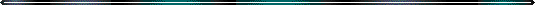 Dear Families,My name is Kerrale Prince and I am so excited to be teaching at Palm HarborUniversity. If at any time during the school year you have any questions, please email me at princeke@pcsb.org. Email is the most successful way to contact me. If I have not responded to your email within 24 hours please email me again.I know this is going to be a wonderful year.  Please take a moment to look over the Student Code of Conduct with your student.  The procedures included are what PHUHS adheres to for behavior, dress code, and absencesHave a wonderful rest of the school year,  Kerrale Prince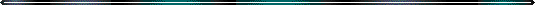 Students need to keep the above portion/   Return the following portion________________________________________________________________________I have read over the classroom policies within the course syllabus for Mrs. Prince’s class.  I understand the expectations of the class, and course requirements.Student’s name:____________________________________________	Parent’s name:_____________________________________________Parent’s signature:__________________________________________Parent’s phone number:______________________________________Parent’s email address:_______________________________________Great American Teach-In:  November 21	This is a great opportunity to come into the class, and volunteer.  The students love to hear about your career, hobbies, travels, and college experiences.  Each class period is 47 minutes long.  Please feel free to sign-up for one of more class periods._____     Yes, I would like to participate as a speaker during the Great American Teach-In.  I am available for the following class periods:  1    2    3    4    5     6    7